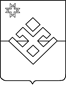 РЕШЕНИЕСовета депутатов муниципального образования «Уромское»О предоставлении ежегодного основного оплачиваемого отпуска главе муниципального образования «Уромское»Принято Советом депутатов муниципальногообразования «Уромское»  16 сентября 2021 годаРассмотрев  заявление  Коровина Пётра Николаевича,   главы муниципального  образования «Уромское», о предоставлении ежегодного дополнительно оплачиваемого  отпуска, Совет депутатов муниципального образования «Уромское» РЕШАЕТ:1.Предоставить Коровину Пётру Николаевичу, главе муниципального образования «Уромское», с 04 октября  2021 года ежегодный дополнительный оплачиваемый отпуск продолжительностью 17 календарных дней  за рабочий период с 29 сентября 2020 года по 28 сентября  2021 год.Заместитель Председателя Совета депутатов муниципального образования «Уромское»                 				                                Н.Л.Владимировас.Уромот 16 сентября 2021 года№ 34-3-164